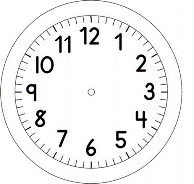 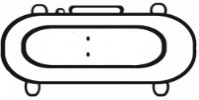 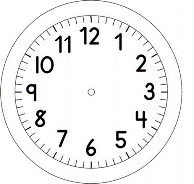 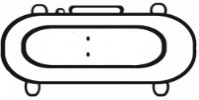 GEOGRAFIA – ON-LINEOBSERVE A IMAGEM DA PLANTA BAIXA QUE ESTÁ ABAIXO: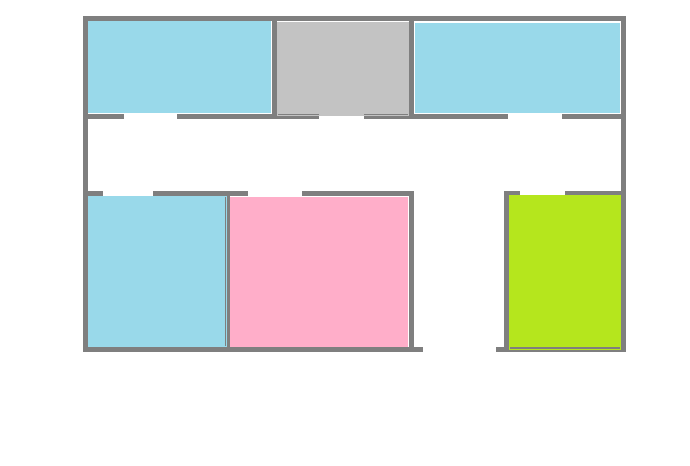 PARTINDO DA PORTA DE ENTRADA DA CASA, ESCREVA OS NOMES DOS CÔMODOS AONDE A MENINA VAI CHEGAR, DE ACORDO COM OS TRAJETOS ABAIXO.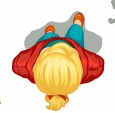 SEGUIR EM FRENTE – VIRAR À ESQUERDA – ENTRAR NA PRIMEIRA PORTA À ESQUERDA._______________________________________________________________SEGUIR EM FRENTE – VIRAR À DIREITA – ENTRAR NA PRIMEIRA PORTA À ESQUERDA._______________________________________________________________SEGUIR EM FRENTE – VIRAR À ESQUERDA – ENTRAR NA PRIMEIRA PORTA À DIREITA._______________________________________________________________RESERVE AS LINHAS ABAIXO PARA A AULA ON-LINE.